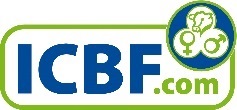 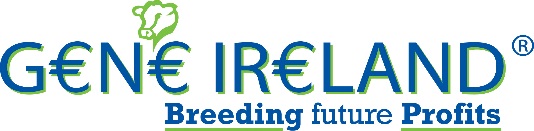 Herd Number (the ‘Herd’): Name:	_______________________________________ (the ‘Herd Owner’)Mobile: ________________________________________Cost: €8.50 per strawGeneral:I/We apply to participate in the Program as a progeny test herd. I/We accept and agree to comply with and to be bound by the Conditions of the Program.Signature:  _____________________________	Date:  __________________Send  to: G€N€ IR€LAND®, ICBF, Highfield House, Bandon, Co Cork.Any questions you may have, please call ICBF on 023 8820452Gene Ireland Dairy ProgramSign-up FormYear:  2019    Season:  AutumnTick relevant box for number of straws Dairy Packs:	 	24	 30		                  Holstein-Friesian:	3 Pedigree registered bulls:Test straws are available in packs of 24 (3 bulls x 8 straws) and 30 (3 bulls x 10 straws).AI DETAILSAI Service Provider:	                                        DIY		        TechnicianName of Sales Rep (DIY herds) / AI Technician:                   AI start date:  		    	